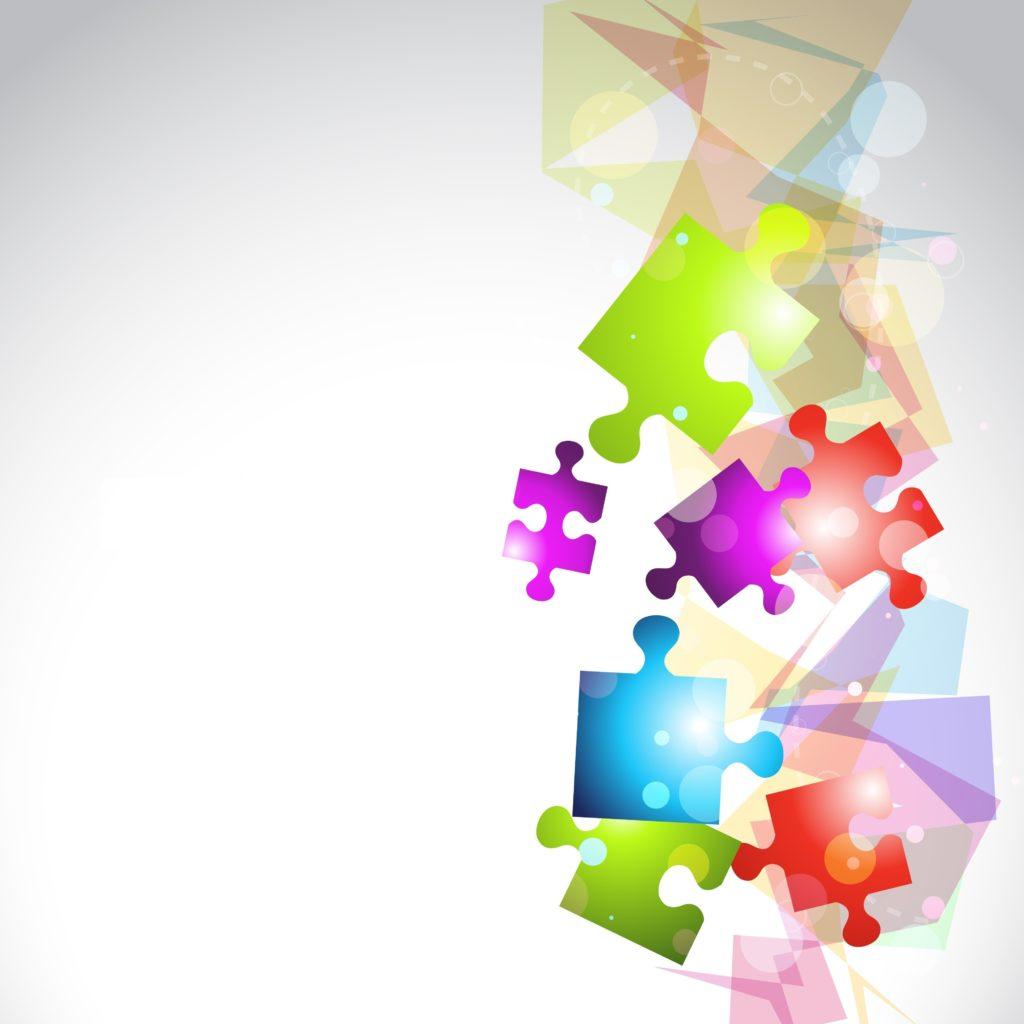 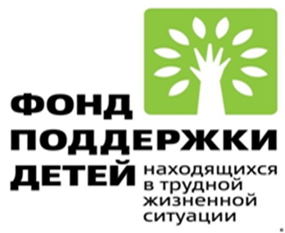 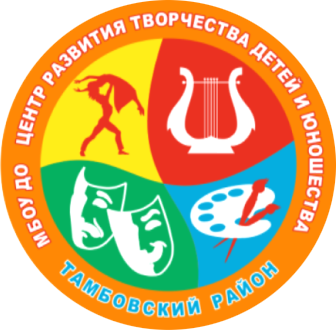 Управление образования администрации Тамбовского района Тамбовской областиМБОУ ДО «Центр развития творчества детей и юношества Тамбовского района»Муниципальный ресурсно-методический центрреабилитационного сопровождения детей в семьях «Доверие»Проект «Счастливы вместе»Составитель: Раева О.В., педагог-психологп. Строитель2018 г.Рекомендации направления использования и области применения сенсорной комнаты.Сенсорную комнату в своей работе могут использовать такие специалисты как врачи, логопеды, психологи, коррекционные педагоги.В зависимости от формы основной патологии и сопутствующих заболеваний сеансы в сенсорной комнате могут быть направлены на решение следующих задач:снятие мышечного и психоэмоционального напряжения, достижение состояния релаксации и душевного равновесия;активация различных функций центральной нервной системы за счет создания обогащенной мультисенсорной среды;стимуляция ослабленных сенсорных функций (зрение, осязание, слух);развитие двигательных функций;создание положительного эмоционального фона, повышение мотивации к проведению других лечебных процедур.Сенсорные комнаты также широко используются в специализированных реабилитационных центрах, школах, центрах для развития детей. Показаниями для детей:различные психоневрологические проблемы: неврозы и неврозоподобные состояния; задержки психомоторного и речевого развития; резидуально-органические поражения ЦНС с явлениями заикания, энуреза, энкопреза, тиков; аутизм; адаптационные расстройства; школьные проблемы; необходимость проведения семейнойпсихокоррекции;все формы детского церебрального паралича:двигательные нарушения другой этиологии;нарушения зрения, слуха, речи.Занятий в сенсорной комнате показаны для всех возрастных категорий детей и подростков. Содержание развивающих занятий зависит от актуальных психических и психологических потребностей ребенка, подростка, обусловленных возрастным периодом:Ранний возраст (1 – 3 года)Развивающие занятия для детей данного возрастного периода направлены на:- корректировку зрительно-моторной координации, ориентировочных реакций;- коррекцию слуховых ориентировочных реакций;- развитие тактильных ощущений;- развитие эмоциональной сферы;- развитие общей и мелкой моторики, коррекция двигательных нарушений;- развитие наблюдательности и внимания;- развитие речи, обогащение пассивного и активного словаря;Занятия проводятся в присутствие близкого ребёнку человекаДошкольный возраст (3-6 лет)- развитие высших психических функций (мышления, памяти, внимания, восприятия, воображения);- развитие эмоциональной сферы;- развитие познавательного интереса, мотивации к обучению;- развитие способности к произвольной регуляции деятельности (снижение импульсивности, неусидчивости, развитие концентрации внимания);- повышение устойчивости к стрессогенным раздражениям;- психоэмоциональная разгрузка, достижение душевного равновесия.Младший школьный возраст (7-11 лет)- адаптации;- развитие высших психических функций (мышления, памяти, внимания, восприятия, воображения);- развитие эмоциональной сферы;- развитие познавательного интереса, мотивации к обучению;- развитие способности к произвольной регуляции деятельности (снижение импульсивности, неусидчивости, развитие концентрации внимания);- повышение стрессоустойчивости;- снятие психоэмоционального напряжения.Подростковый возраст (12-14 лет). Занятия с данной возрастной группой направлены на решение следующих психологических проблем:- адаптации;- повышенная агрессивность, склонность к разрушительным действиям.резкие и немотивированные колебания настроения;- чрезмерная робость, застенчивость, ранимость или повышенная обидчивость;- снятие мышечного и психоэмоционального напряжения.Показаниями для взрослых к включению в занятия в сенсорной комнате могут являться:- различные психологические проблемы: депрессивные состояния, неврозы, стрессы;- нарушения зрения, слуха, речи;- нарушение двигательных функций;- различные соматические заболевания, сопровождающиеся снижением психоэмоционального состояния и повышенной тревожностью.Противопоказаниями для проведения сеансов в сенсорной комнате являются:- глубокая умственная отсталость- инфекционные заболевания. Частичными противопоказаниями являются наличие у ребенка частых эпилептических припадков, в данном случае используются только релаксационные приёмы. Осторожно следует подходить к занятиям с детьми, имеющими следующие проблемы:Астенические проявления. Активная стимуляция людей с астеническим синдромом к разнообразной деятельности часто приводит к быстрому их утомлению, поэтому занятия с ними нужно заканчивать до того, как наступил спад активности. Индивидуальная продолжительность занятий в данном случае меньше, чем для людей с нормальной работоспособностью. Время наращивается от 7 до 15-20 минут.Коммуникативные нарушения. Рекомендуется выявить наиболее «приятные» раздражители, создающие эмоциональный комфорт, и постараться ограничиться только ими.Синдром гиперреактивности, (двигательной расторможенности). Для занятий с такими детьми в тёмной сенсорной комнате необходимо регламентировано использовать аудиовизуальные и тактильные раздражители, необходимо снизить нагрузку на сенсорику, исключить элементы активной стимуляции.Эпилептический синдром или готовность к эпилепсии. ВНИМАНИЕ!Занятия с людьми страдающими данными заболеваниями, проводятся только после консультации с врачом- психоневрологом. Если врач допускает возможность её применения, то время пребывания в ней строго ограничено. Звуковые и световые сигналы при этом не должны быть ритмичными. Необходимо отказаться от мелькающих эффектов и не использовать проекторы с мерцающим светом. Нельзя использовать мигающие световые приборы и ритмическую музыку, чтобы избежать ухудшения состояния.Психоневрологические заболевания. Нежелательно проводить занятия с теми, кто проходит лечение различными психотропными препаратамиНарушения зрения. Занятия с такими людьми требуют особого подхода. В этом случае опора делается на более сохранные слуховые анализаторы. Занятия в тёмной комнате с людьми с нарушением зрения требуют комплексного взаимодействия педагога-психолога и тифлопедагога.Нарушение слуха.  Поскольку система работы ориентирована на тактильное, зрительное и слуховое восприятие, людям с нарушением слуха трудно понимать без звукового сопровождения или словесного пояснения те или иные зрительные или тактильные эффекты. Музыкальное сопровождение занятий становиться для глухих людей недоступно.Тревожные дети. При работе с такими детьми нужно исключить резкие переходы от одного стимула к другому.Благодаря периодическому пребыванию в сенсорной комнате можно достигнуть следующих результатов:улучшение настроения;появление оптимистичного настроя, позитивного взгляда на мир;получение положительных эмоций;нормализация сна;снижение тревожности и беспокойства;уменьшение раздражительности и проявлений агрессии;отдых нервной системы, снижение излишней возбудимости;повышение иммунитета;ускорение восстановления поврежденных клеток и реабилитации после заболеваний;ускорение процессов мозговой активности;стимуляция познавательных процессов и двигательной активности.Благодаря регулярным занятиям в сенсорной комнате у детей нормализуется психоэмоциональное состояние, ускоряются процессы развития восприятия и познания окружающего мира. Проводимые в такой обстановке психологические консультации и приемы психотерапии дают более ощутимый результат, чем аналогичные действия, происходящие в обыкновенном кабинете врача или психолога. Специалисты отмечают положительную динамику после занятий. Многие ученые также признают необходимость сенсорных комнат и их положительное влияние на развитие психики ребенка.Сенсорная комната предоставляет неограниченные возможности в получении разнообразных зрительных, слуховых, тактильных стимулов, а также использования данной стимуляции длительное время. Сочетание данных стимулов оказывает на психическое, эмоциональное развитие ребенка расслабляющее, восстанавливающее и в то же время тонизирующее, стимулирующее, укрепляющее действие. На занятиях в сенсорной комнате задействован каждый анализатор, поэтому восприятие становится более активным.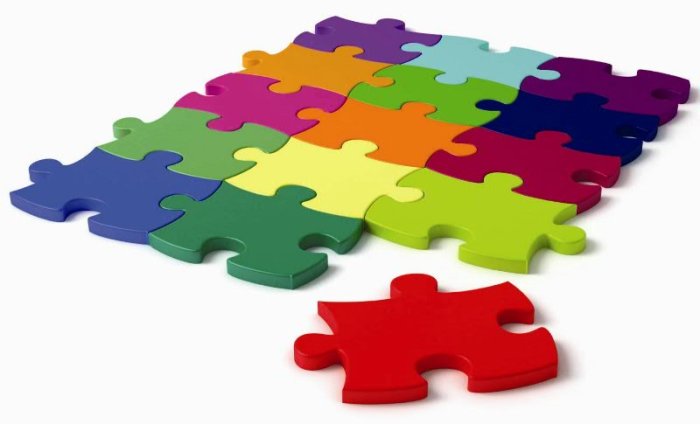 